Številka:  160-3/2020-6Datum:    29. 10. 2020OBČINSKI SVETOBČINA IZOLA – COMUNE DI ISOLA Priloge:Obrazložitev predloga soglasja k ordinacijskemu času patronažne službe in nege na domu - priloga I Predlog soglasja – priloga IIVloga JZ ZD Izola z dne 18. 9. 2020 – priloga IIISplošni dogovor za pogodbeno leto 2020 – priloga IVPRILOGA I.Obrazložitev predloga soglasja k ordinacijskemu času patronažne službe in nege na domuPartnerji s področja zdravstva in socialnega varstva vsako leto sprejmejo splošni dogovor za tekoče leto, ki je rezultat partnerskih pogajanj in predstavlja pravno podlago za sklepanje pogodb z javnimi zavodi in zasebniki. Splošni dogovor za pogodbeno leto 2020 v prvem odstavku 15. točke 35. člena določa, da mora zdravstveni dom zagotoviti ordinacijski čas patronažne službe za zavarovane osebe najmanj v obsegu ene petine dogovorjenega ordinacijskega časa popoldne od 16. ure naprej. Šesta alineja drugega odstavka 15. točke 35. člena Splošnega dogovora pa določa izjeme glede zagotavljanja popoldanskega ordinacijskega časa, in sicer zgoraj navedena določba ne velja v drugih primerih, ko je do zavarovanih oseb prijaznejši dopoldanski čas, če izvajalec argumentira razloge in pridobi soglasje lokalne skupnosti.Zdravstveni dom Izola je 18. 9. 2020 z vlogo zaprosil občino kot ustanoviteljico za izdajo soglasja k ordinacijskemu času patronažne službe in nege na domu, in sicer od 7.00 do 15.00 ure, kot izhaja iz priloženega urnika.V vlogi je pojasnjeno, da je dopoldanski ordinacijski čas do uporabnikov prijaznejši, po navedbah zaposlenih v patronažni službi in negi na domu pacienti izkazujejo željo po obisku patronaže v dopoldanskem času. Ne glede na urnik, ki je določen, pa se služba odziva na potrebe pacientov, kar pomeni, da po potrebi izvajajo zdravstvene storitve tudi v popoldanskem času in ob koncih tedna oziroma praznikih. Strokovni svet Javnega zavoda Zdravstveni dom Izola je podal soglasje k ordinacijskem času patronažne službe in nege na domu (sklep št. SS 2/2020 z dne 18. 9. 2020).V skladu z navedenim predlagamo članom občinskega sveta, da obravnavajo predlog ordinacijskega časa patronažne službe in nege na domu ter podajo nanj soglasje.PRILOGA II.Številka: 160-3/2020Datum:Na podlagi 31. člena Odloka o ustanovitvi javnega zavoda Zdravstveni dom Izola (Uradne objave Občine Izola, št. 8/11 – uradno prečiščeno besedilo in 31/19), 15. točke 35. člena Splošnega dogovora za pogodbeno leto 2020 in 30. člena Statuta Občine Izola (Uradne objave Občine Izola, št. 5/18 - uradno prečiščeno besedilo) je Občinski svet Občine Izola na svoji ……….. seji dne ....................... sprejel naslednjeS O G L A S J Ek ordinacijskemu času patronažne službe in nege na domuObčinski svet Občine Izola daje Javnemu zavodu Zdravstveni dom Izola soglasje k ordinacijskemu času patronažne službe in nege na domu, in sicer od ponedeljka do petka od 7.00 do 15.00 ure. Vloga Javnega zavoda Zdravstveni dom Izola št. 983-1/2020-30 z dne 18. 9. 2020 je sestavni del tega soglasja.To soglasje velja takoj.                                                                                                           Ž u p a n                                                                                                  Danilo MARKOČIČSklep prejmejo:Zdravstveni dom Izola;Urad za družbene dejavnosti.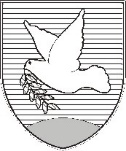 OBČINA IZOLA – COMUNE DI ISOLAžupan – IL SINDACO Sončno nabrežje 8 – Riva del Sole 86310 Izola – IsolaTel: 05 66 00 100E-mail: posta.oizola@izola.siWeb: http://www.izola.si/ZADEVA:PREDLOG SOGLASJA K ORDINACIJSKEMU ČASU PATRONAŽNE SLUŽBE IN NEGE NA DOMU            ZAKONSKA PODLAGA:Odlok o ustanovitvi Javnega zavoda Zdravstveni dom Izola (Uradne objave Občine Izola, št. 8/11 – UPB in 31/19) in 15. točka 35. člena Splošnega dogovora za pogodbeno leto 2020 PRIPRAVLJAVEC GRADIVA:URAD ZA DRUŽBENE DEJAVNOSTIPOROČEVALEC:Kristina Zelić, podsekretar – Vodja UDDPripravila:Milka BauerVišji svetovalec za področjekulture, športa in dejavnosti mladihKristina ZelićPodsekretar – Vodja UDDDanilo MarkočičŽupanOBČINA IZOLA – COMUNE DI ISOLAOBČINSKI SVET – CONSIGLIO COMUNALE Sončno nabrežje 8 – Riva del Sole 86310 Izola – IsolaTel: 05 66 00 100E-mail: posta.oizola@izola.siWeb: http://www.izola.si/